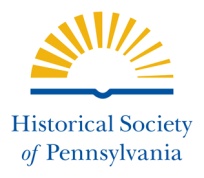 “An Indian Squaw King Wampum Spies” An Indian Squaw King Wampum spiesWhich makes his lustful passions riseBut while he doth a friendly JobbShe dives her Hand into his Fob And thence conveys as we are told His Watch whose Cases were of GoldWhen Dangers threaton tis mere NonsenseTo talk of such a thing as ConscienceTo Arms to Arms with one AccordThe Sword of Quakers and the LordFill Bumpers then of Rum or ArrackWe’ll drink Success to the new BarrackFight Dog! fight Bear! you’re all my FriendsBy you I shall attain my EndsFor I can never be contentTill I have got the Government But if from this Attempt I fallThen let the Devil take you all 